Curriculum Overview for Year 1 (Please see half-termly curriculum maps for specific units of work)English 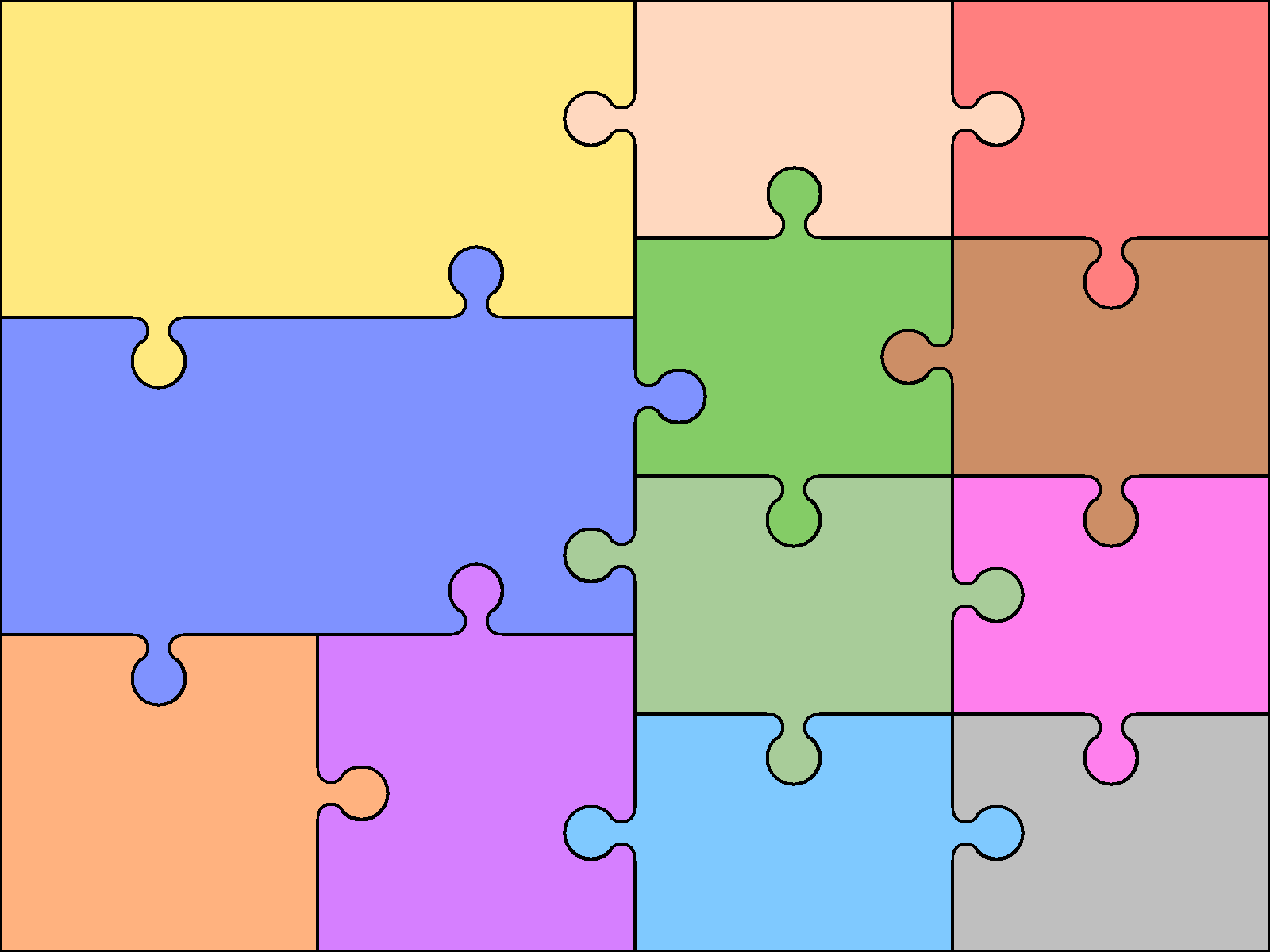 Reading Match graphemes for all phonemes Read accurately by blending sounds Read words with very common suffixes Read contractions & understand purpose Read phonics books aloud Link reading to own experiences Join in with predictable phrases Discuss significance of title & events Make simple predictions Writing Name letters of the alphabet Spell very common ‘exception’ words Spell days of the week Use very common prefixes & suffixes Form lower case letters correctly Form capital letters & digits Compose sentences orally before writing Read own writing to peers or teachers Writing Name letters of the alphabet Spell very common ‘exception’ words Spell days of the week Use very common prefixes & suffixes Form lower case letters correctly Form capital letters & digits Compose sentences orally before writing Read own writing to peers or teachers Grammar Leave spaces between words Begin to use basic punctuation: . ? ! Use capital letters for proper nouns. Use common plural & verb suffixes Speaking & Listening Listen & respond appropriately Ask relevant questions Maintain attention & participate Art & Design (KS1)Use a range of materials Use drawing, painting and sculpture Develop techniques of colour, pattern, texture, line, shape, form and space Learn about range of artists, craftsmen and designers Computing (KS1) Understand use of algorithms Write & test simple programs Use logical reasoning to make predictions Organise, store, retrieve & manipulate data Communicate online safely and respectfully Recognise uses of IT outside of school English Reading Match graphemes for all phonemes Read accurately by blending sounds Read words with very common suffixes Read contractions & understand purpose Read phonics books aloud Link reading to own experiences Join in with predictable phrases Discuss significance of title & events Make simple predictions Writing Name letters of the alphabet Spell very common ‘exception’ words Spell days of the week Use very common prefixes & suffixes Form lower case letters correctly Form capital letters & digits Compose sentences orally before writing Read own writing to peers or teachers Writing Name letters of the alphabet Spell very common ‘exception’ words Spell days of the week Use very common prefixes & suffixes Form lower case letters correctly Form capital letters & digits Compose sentences orally before writing Read own writing to peers or teachers Grammar Leave spaces between words Begin to use basic punctuation: . ? ! Use capital letters for proper nouns. Use common plural & verb suffixes Speaking & Listening Listen & respond appropriately Ask relevant questions Maintain attention & participate Design & Technology (KS1)Design purposeful, functional & appealing products Generate, model & communicate ideas Use range of tools & materials to complete practical tasks Evaluate existing products & own ideas Build and improve structure & mechanisms Understand where food comes from Geography             (Y1) Name & locate the four countries and capital cities of the United Kingdom using atlases & globes Identify seasonal/daily weather patterns in the UK and the location of hot and cold areas of the world Use basic geographical vocabulary to refer to local & familiar features Use four compass directions & simple vocab Know some famous places within the UKNumber/Calculation Count to / across 100 Count in 1s, 2s, 5s and 10s Identify ‘one more’ and ‘one less’ Read & write numbers to 20 Use language, e.g. ‘more than’, ‘most’ Use +, - and = symbols Know number bonds to 20 add and subtract one-digit and two-digit numbers to 20, including zero Solve one-step problemsMathematicsGeometry & Measures Use common vocabulary for comparison, e.g. heavier, taller, full, longest, quickest Begin to measure length, capacity, weight Recognise coins & notes Use time & ordering vocabulary Tell the time to hour/half-hour Use language of days, weeks, months & years MathematicsGeometry & Measures Use common vocabulary for comparison, e.g. heavier, taller, full, longest, quickest Begin to measure length, capacity, weight Recognise coins & notes Use time & ordering vocabulary Tell the time to hour/half-hour Use language of days, weeks, months & years Recognise & name common 2-d and 3-d shapes Order & arrange objects Describe position & movement, including half and quarter turns Fractions Recognise & use ½ & ¼ Design & Technology (KS1)Design purposeful, functional & appealing products Generate, model & communicate ideas Use range of tools & materials to complete practical tasks Evaluate existing products & own ideas Build and improve structure & mechanisms Understand where food comes from Geography             (Y1) Name & locate the four countries and capital cities of the United Kingdom using atlases & globes Identify seasonal/daily weather patterns in the UK and the location of hot and cold areas of the world Use basic geographical vocabulary to refer to local & familiar features Use four compass directions & simple vocab Know some famous places within the UKNumber/Calculation Count to / across 100 Count in 1s, 2s, 5s and 10s Identify ‘one more’ and ‘one less’ Read & write numbers to 20 Use language, e.g. ‘more than’, ‘most’ Use +, - and = symbols Know number bonds to 20 add and subtract one-digit and two-digit numbers to 20, including zero Solve one-step problemsMathematicsGeometry & Measures Use common vocabulary for comparison, e.g. heavier, taller, full, longest, quickest Begin to measure length, capacity, weight Recognise coins & notes Use time & ordering vocabulary Tell the time to hour/half-hour Use language of days, weeks, months & years MathematicsGeometry & Measures Use common vocabulary for comparison, e.g. heavier, taller, full, longest, quickest Begin to measure length, capacity, weight Recognise coins & notes Use time & ordering vocabulary Tell the time to hour/half-hour Use language of days, weeks, months & years Recognise & name common 2-d and 3-d shapes Order & arrange objects Describe position & movement, including half and quarter turns Fractions Recognise & use ½ & ¼            Modern	            LanguagesNot required at KS1Music (KS1)Sing songs Play tuned & untuned instruments musically Listen & understand live and recorded music Make and combine sounds musically Science Biology Identify basic plant parts (roots, leaves, flowers, etc.) Identify & compare common animals Identify & name basic body parts Chemistry Distinguish between objects & materials Identify & name common materials Describe simple properties of some materials Compare & classify materials Physics Observe weather associated with changes of season Throughout these units children will work scientifically. Science Biology Identify basic plant parts (roots, leaves, flowers, etc.) Identify & compare common animals Identify & name basic body parts Chemistry Distinguish between objects & materials Identify & name common materials Describe simple properties of some materials Compare & classify materials Physics Observe weather associated with changes of season Throughout these units children will work scientifically. HistoryKey Concepts Changes in living memory: Queen Elizabeth II and the Royal Family                   Key Individuals Lives of significant historical figures, including comparison of those from different periods: Neil                      Armstrong and Christopher ColumbusKey Events The Great Fire of London HistoryKey Concepts Changes in living memory: Queen Elizabeth II and the Royal Family                   Key Individuals Lives of significant historical figures, including comparison of those from different periods: Neil                      Armstrong and Christopher ColumbusKey Events The Great Fire of London            Modern	            LanguagesNot required at KS1Music (KS1)Sing songs Play tuned & untuned instruments musically Listen & understand live and recorded music Make and combine sounds musically Science Biology Identify basic plant parts (roots, leaves, flowers, etc.) Identify & compare common animals Identify & name basic body parts Chemistry Distinguish between objects & materials Identify & name common materials Describe simple properties of some materials Compare & classify materials Physics Observe weather associated with changes of season Throughout these units children will work scientifically. Science Biology Identify basic plant parts (roots, leaves, flowers, etc.) Identify & compare common animals Identify & name basic body parts Chemistry Distinguish between objects & materials Identify & name common materials Describe simple properties of some materials Compare & classify materials Physics Observe weather associated with changes of season Throughout these units children will work scientifically. HistoryKey Concepts Changes in living memory: Queen Elizabeth II and the Royal Family                   Key Individuals Lives of significant historical figures, including comparison of those from different periods: Neil                      Armstrong and Christopher ColumbusKey Events The Great Fire of London HistoryKey Concepts Changes in living memory: Queen Elizabeth II and the Royal Family                   Key Individuals Lives of significant historical figures, including comparison of those from different periods: Neil                      Armstrong and Christopher ColumbusKey Events The Great Fire of London Physical	  	            Education (KS1) Master basic movement, e.g. running, jumping, throwing, catching, balance, agility and co-ordination Participate in team games Perform dances using simple movement Swimming proficiency at 25m (KS1 or KS2) Some PE lessons are taught by specialist PE coaches.  Religious		EducationContinue to follow locally- agreed syllabus                    for RE -Understanding Christianity and the Leicester scheme of work covering the following units:Stories of creationRespect for everyone Holy books and words which are specialSymbols of belongingLearning about SikhismQuestions that puzzle us Christians 